15.01.2018г. на отделении «ОиПП» проведены классные часы в группах 202, 307.Тема классного часа: «Герои наших дней».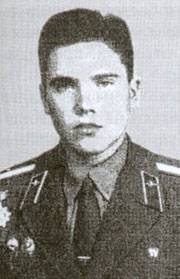 Талабаев Виталий Викторович (1973г.-1999г.) Талабаев Виталий Викторович - начальник штаба - заместитель командира 119-го гвардейского ордена Александра Невского парашютно-десантного полка 106-й гвардейской Краснознамённой ордена Кутузова II степени воздушно-десантной дивизии, гвардии майор. Командовал парашютно-десантным взводом.         Героически сражался на первой чеченской войне 1994 - 1995 годов.          Особенно отличился в боях при форсировании реки Сунжа и расширении занятого плацдарма. Данное мероприятие проведено   библиотекарем Л.Н. Коваленко             Во время проведения классного часа  использовались такие методы как: показ презентации.